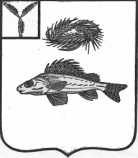 АДМИНИСТРАЦИЯЕРШОВСКОГО МУНИЦИПАЛЬНОГО РАЙОНА САРАТОВСКОЙ ОБЛАСТИПОСТАНОВЛЕНИЕот 08.10.2021  № 639                              г. ЕршовО внесении изменений и дополнений в постановление администрации Ершовскогомуниципальногорайона от 31.05.2019 года № 445
          Руководствуясь  Федеральным законом от 27 июля ода № 210-ФЗ «Об организации предоставления государственных и муниципальных услуг», Федеральным законом Российской Федерации от 29.12.2012 года № 273-ФЗ «Об образовании в Российской Федерации», постановлением администрации  Ершовского муниципального района от 25.11.2011 № 1538 «О порядке разработки и утверждения административных регламентов исполнения муниципальных функций и административных регламентов предоставления муниципальных услуг», Уставом Ершовского муниципального района Саратовской области, администрация Ершовского муниципального района ПОСТАНОВЛЯЕТ:          1. Утвердить прилагаемые изменения и дополнения, которые вносятся в постановление администрации  Ершовского муниципального района от 31.05.2019 года №445 «Об утверждении административного регламента по предоставлению муниципальной услуги «Организация отдыха детей в летнее время».   2. Отделу по информатизации и программному обеспечению администрации Ершовского муниципального района:- внести изменения в Реестр муниципальных услуг в федеральной государственной информационной системе «Единый портал государственных и муниципальных услуг (функций)» (www.gosuslugi.ru);- разместить настоящее постановление на официальном сайте администрации Ершовского муниципального района в сети «Интернет».          3. Контроль за исполнением настоящего постановления возложить на начальника отдела образования администрации Ершовского муниципального района.Глава Ершовского муниципального района                               С.А.Зубрицкая                                                                                                УТВЕРЖДЕНЫ                                                                      Постановлением администрацииЕршовского муниципального района                                                                      от «08» октября 2021г. №  639Изменения и дополнения, которые вносятся в постановление администрации  Ершовского муниципального района от 31.05.2019 г. №445 «Об утверждении административного регламента по предоставлению муниципальной услуги «Организация отдыха детей в летнее время»          1. В приложении в разделе  II «Стандарт предоставления муниципальной услуги» изменить пункт 2.5., изложив его в следующей редакции:          «Перечень нормативно-правовых актов, регулирующих отношения, возникающие в связи с предоставлением настоящей муниципальной услуги, размещен на официальном сайте администрации Ершовского муниципального района в сети «Интернет» по адресу: https://adminemr.ru в  федеральной государственной информационной системе «Единый портал государственных и муниципальных услуг (функций)» и в федеральной информационной системе «Сводный реестр государственных и муниципальных услуг (функций)».          2. В приложении  в разделе III  «Состав, последовательность и сроки выполнения административных процедур, требования к порядку их выполнения»  абзац первый пункта 3.8 изложить в новой редакции:          «Заявитель вправе обратиться в орган местного самоуправления с обращением по вопросам, возникшим в ходе предоставления муниципальной услуги. Заявитель в своем письменном обращении в обязательном порядке указывает либо наименование  органа местного самоуправления, в который направляет письменное обращение, либо фамилию, имя, отчество соответствующего должностного лица, либо должность соответствующего лица, а также свои фамилию, имя, отчество (последнее - при наличии), почтовый адрес, по которому должны быть направлены ответ, уведомление о переадресации обращения, излагает суть предложения, заявления или жалобы, ставит личную подпись и дату. Все обращения, поступившие в адрес органа местного самоуправления, после рассмотрения  главой Ершовского муниципального района,  направляются специалистам, ответственным за   подготовку ответов».          3. В приложении раздел III.  «Состав, последовательность и сроки выполнения административных процедур, требования к порядку их выполнения» дополнить подразделом «Порядок исправления допущенных опечаток и ошибок в выданных в результате предоставления муниципальной услуги документах. Порядок выдачи дубликата документа, выданного по результатам предоставления муниципальной услуги» в следующей редакции:          «3.9. Порядок исправления допущенных опечаток и ошибок в выданных в результате предоставления муниципальной услуги документах, в том числе исчерпывающий перечень оснований для отказа в исправлении таких опечаток и ошибок.          Основанием для исправления допущенных опечаток и ошибок в выданных в результате предоставления муниципальной услуги документах является направление заявителем в орган местного самоуправления заявления об исправлении допущенных опечаток и (или) ошибок (далее – заявление) по форме, согласно приложения №7 к настоящему регламенту. Юридическим фактом, являющимся основанием для начала административной процедуры, является передача зарегистрированного заявления специалисту, осуществляющему оказание муниципальной услуги. Срок выполнения административного действия - 1 рабочий день. Специалист, осуществляющий оказание муниципальной услуги, рассматривает заявление, представленное заявителем, и проводит проверку указанных в заявлении сведений в срок, не превышающий трех рабочих дней со дня регистрации соответствующего заявления.          В случае выявления допущенных опечаток и ошибок в выданных документах, специалист, осуществляющий оказание муниципальной услуги, осуществляет их исправление в срок, не превышающий пяти рабочих дней с даты регистрации соответствующего заявления.          В случае отсутствия опечаток и ошибок в выданных документах, специалист, осуществляющий оказание муниципальной услуги, письменно сообщает заявителю об отсутствии таких опечаток и (или) ошибок в срок, не превышающий пяти рабочих дней с даты регистрации соответствующего заявления.          Выдача (направление) исправленного документа или отказа заявителю осуществляется специалистом, осуществляющим оказание муниципальной услуги, способом, определенным заявителем при обращении об исправлении ошибок.          Оригинал документа, в котором содержится опечатка и (или) ошибка, после выдачи заявителю документа с исправленными опечатками и ошибками не подлежит возвращению заявителю.          Основания для отказа в исправлении допущенных опечаток и ошибок в выданных в результате предоставления муниципальной услуги документах отсутствуют.           3.10. Порядок выдачи дубликата документа, выданного по результатам предоставления муниципальной услуги, в том числе исчерпывающий перечень оснований для отказа в выдаче этого дубликата.          Основанием для выдачи дубликата документа, выданного по результатам предоставления муниципальной услуги, является направление заявителем в орган местного самоуправления, заявления о выдаче дубликата документа, выданного по результатам предоставления муниципальной услуги (далее – заявление) по форме, согласно приложения №8 к настоящему регламенту. Юридическим фактом, являющимся основанием для начала административной процедуры, является передача зарегистрированного заявления специалисту, осуществляющему оказание муниципальной услуги. Срок выполнения административного действия - 1 рабочий день.          Специалист, осуществляющий оказание муниципальной услуги, рассматривает заявление, представленное заявителем, и подготавливает дубликат документа, выданного по результатам предоставления муниципальной услуги, в срок, не превышающий пяти рабочих дней со дня регистрации соответствующего заявления.          Выдача дубликата документа, выданного по результатам предоставления муниципальной услуги, осуществляется специалистом, осуществляющим оказание муниципальной услуги, способом, определенным заявителем при обращении о выдаче дубликата.          Основания для отказа в выдаче дубликата документа, выданного по результатам предоставления муниципальной услуги, отсутствуют».          4. Дополнить  административный регламент по предоставлению муниципальной услуги «Организация отдыха детей в летнее время» приложениями №7, №8 следующего содержания:                «Приложение № 7							Директору 							____________________________________							наименование образовательного							____________________________________							                учреждения 							____________________________________						от __________________________________									Ф.И.О.							____________________________________									место работы							____________________________________									адрес, контактный телефон							____________________________________                                                                              ___________________________________ЗАЯВЛЕНИЕПрошу устранить (исправить) опечатку и (или) ошибку (нужное указать) в ранее принятом (выданном)_____________________________________________________________________________________________________________________________________________________________________________________________________________________(указывается наименование документа, в котором допущена опечатка или ошибка)от_________________________________________________№___________________(указывается дата принятия и номер документа, в котором допущена опечатка или ошибка)в части _______________________________________________________________________________________________________________________________________________________________________________________________________________________________________(указывается допущенная опечатка или ошибка)в связи с _______________________________________________________________________________________________________________________________________________________________________________________________________________________________________(указываются доводы, а также реквизиты документа(-ов), обосновывающих доводы заявителя о наличии опечатки, ошибки, а также содержащих правильные сведения). К заявлению прилагаются:документ, подтверждающий полномочия представителя (в случае обращения за получением муниципальной услуги представителя);_____________________________________________________________________________________________________________________________________________________________________________________________________________________(указываются реквизиты документа (-ов), обосновывающих доводы заявителя о наличии опечатки, а также содержащих правильные сведения)Результат рассмотрения настоящего заявления прошу выдать следующим способом:посредством личного обращения в образовательную организацию;в форме электронного документа;в форме документа на бумажном носителе;почтовым отправлением на адрес, указанный в заявлении (только на бумажном носителе)____________________________________________________________________;отправлением по электронной почте (в форме электронного документа).     ____________________________    ___________________________________________(подпись)                                     (Ф.И.О.)Реквизиты документа, удостоверяющего личность представителя:__________________________________________________________________________________________________________________________________________________________(указывается наименование документы, номер, кем и когда выдан)              Приложение № 8							Директору 							____________________________________							наименование образовательного							____________________________________							                учреждения 							____________________________________						от __________________________________									Ф.И.О.							____________________________________									место работы							____________________________________									адрес, контактный телефон							____________________________________                                                                              ___________________________________ЗАЯВЛЕНИЕПрошу выдать дубликат документа, ранее принятого (выданного)_____________________________________________________________________________________________________________________________________________________________________________________________________________________(указывается наименование документа, дубликат которого запрашивается)от_________________________________________________№___________________(указывается дата принятия и номер документа, дубликат которого запрашивается) К заявлению прилагаются:1.Документ, подтверждающий полномочия представителя (в случае обращения за получением муниципальной услуги представителя);2.____________________________________________________________________________   ______________________________________________________________________________________________________________________________________________________________________________________________________________________________________    (указываются документы на усмотрение заявителя)Результат рассмотрения настоящего заявления прошу выдать следующим способом:посредством личного обращения в образовательную организацию;в форме электронного документа;в форме документа на бумажном носителе;почтовым отправлением на адрес, указанный в заявлении (только на бумажном носителе)____________________________________________________________________;отправлением по электронной почте (в форме электронного документа).     ____________________________    ___________________________________________(подпись)                                     (Ф.И.О.)Реквизиты документа, удостоверяющего личность представителя:__________________________________________________________________________________________________________________________________________________________(указывается наименование документы, номер, кем и когда выдан)».к Административному  регламенту по   оказанию  муниципальной услуги «Организация отдыха детей в летнее время»к Административному  регламенту по   оказанию  муниципальной услуги «Организация отдыха детей в летнее время»